附件2：编号          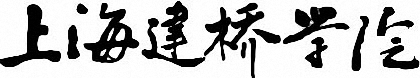 大学生科技能力训练计划项目验收报告书学     院                                       项目名称                                         项目负责人                                      联系电话                                         填表日期                                         项目负责人学院、班级名称项目种类请在相应格下方打√设计制作实验测试社会调查理论研究理论研究其它           (请写明)项目种类请在相应格下方打√参加人员姓名姓名班级班级班级班级参加人员参加人员参加人员原计划起止时间实际起止时间实际起止时间简述项目的目标、完成情况及采取的措施（技术或方法）：简述项目的目标、完成情况及采取的措施（技术或方法）：简述项目的目标、完成情况及采取的措施（技术或方法）：简述项目的目标、完成情况及采取的措施（技术或方法）：简述项目的目标、完成情况及采取的措施（技术或方法）：简述项目的目标、完成情况及采取的措施（技术或方法）：简述项目的目标、完成情况及采取的措施（技术或方法）：项目建设中取得的成果（论文、制作、软件等）项目建设中取得的成果（论文、制作、软件等）项目建设中取得的成果（论文、制作、软件等）项目建设中取得的成果（论文、制作、软件等）项目建设中取得的成果（论文、制作、软件等）项目建设中取得的成果（论文、制作、软件等）项目建设中取得的成果（论文、制作、软件等）经费使用情况（请写明用途、数量、金额等）经费使用情况（请写明用途、数量、金额等）经费使用情况（请写明用途、数量、金额等）经费使用情况（请写明用途、数量、金额等）经费使用情况（请写明用途、数量、金额等）经费使用情况（请写明用途、数量、金额等）经费使用情况（请写明用途、数量、金额等）指导教师对项目建设过程、结果的评价签名日期指导教师对项目建设过程、结果的评价签名日期指导教师对项目建设过程、结果的评价签名日期指导教师对项目建设过程、结果的评价签名日期指导教师对项目建设过程、结果的评价签名日期指导教师对项目建设过程、结果的评价签名日期指导教师对项目建设过程、结果的评价签名日期学院意见：负责人签名: 公章学院意见：负责人签名: 公章学院意见：负责人签名: 公章学院意见：负责人签名: 公章学院意见：负责人签名: 公章学院意见：负责人签名: 公章学院意见：负责人签名: 公章项目管理委员会意见：签名:日期:项目管理委员会意见：签名:日期:项目管理委员会意见：签名:日期:项目管理委员会意见：签名:日期:项目管理委员会意见：签名:日期:项目管理委员会意见：签名:日期:项目管理委员会意见：签名:日期: